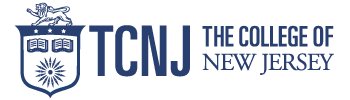 Parental/Guardian Consent FormDear Parent/Guardian:As a student teacher from The College of New Jersey, I am required to submit two videorecordings of my lessons to send to my supervisor at the College. The primary focus of the video is my instruction, not the students in the class. The recording will be used to assess myperformance and provide feedback. All audio-video recordings will be used for the statedpurpose and will remain confidential. TCNJ will ensure that the Classroom Recordings are: (i)stored and transmitted by appropriately secure means, (ii) only used for appropriate evaluativeand educational purposes, and (iii) distributed only to such persons who have a legitimate need touse them for those purposes.We would appreciate you granting your permission below for your child to appear in videorecordings. If you do not wish to have your child appear in video recordings, please indicate bychecking the box below, and the student will be excluded from the recording. Please check theappropriate box, sign the form, and return it. If you, as the parent/guardian wish to rescind yourconsent for future recording of your child, you may do so at any time by sending a letter to insertco-op teacher’s name here.Student Name: (please print) ____________________________________________________Parent/Guardian: (please print) ___________________________________________________I am the parent/guardian of the child named above. I have received and read your letter regardingThe College of New Jersey’s student teacher in my child’s classroom and agree to the following:(Please check the appropriate blank below)_____ I DO grant permission for my child to appear in audio-video recordings and understandthat the audio-video may be transported to The College of New Jersey._____ I DO NOT grant permission for my child to appear in audio-video recordings andunderstand that the student will be seated outside of the recorded activities.Signature of Parent/Guardian: ____________________________________________________Date: ___________________PO Box 7718 Ewing, NJ 08628-0718 		609.771.2116	email: STEP@tcnj.edu                 fax: 609.637.5196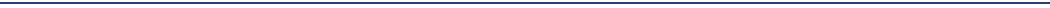 